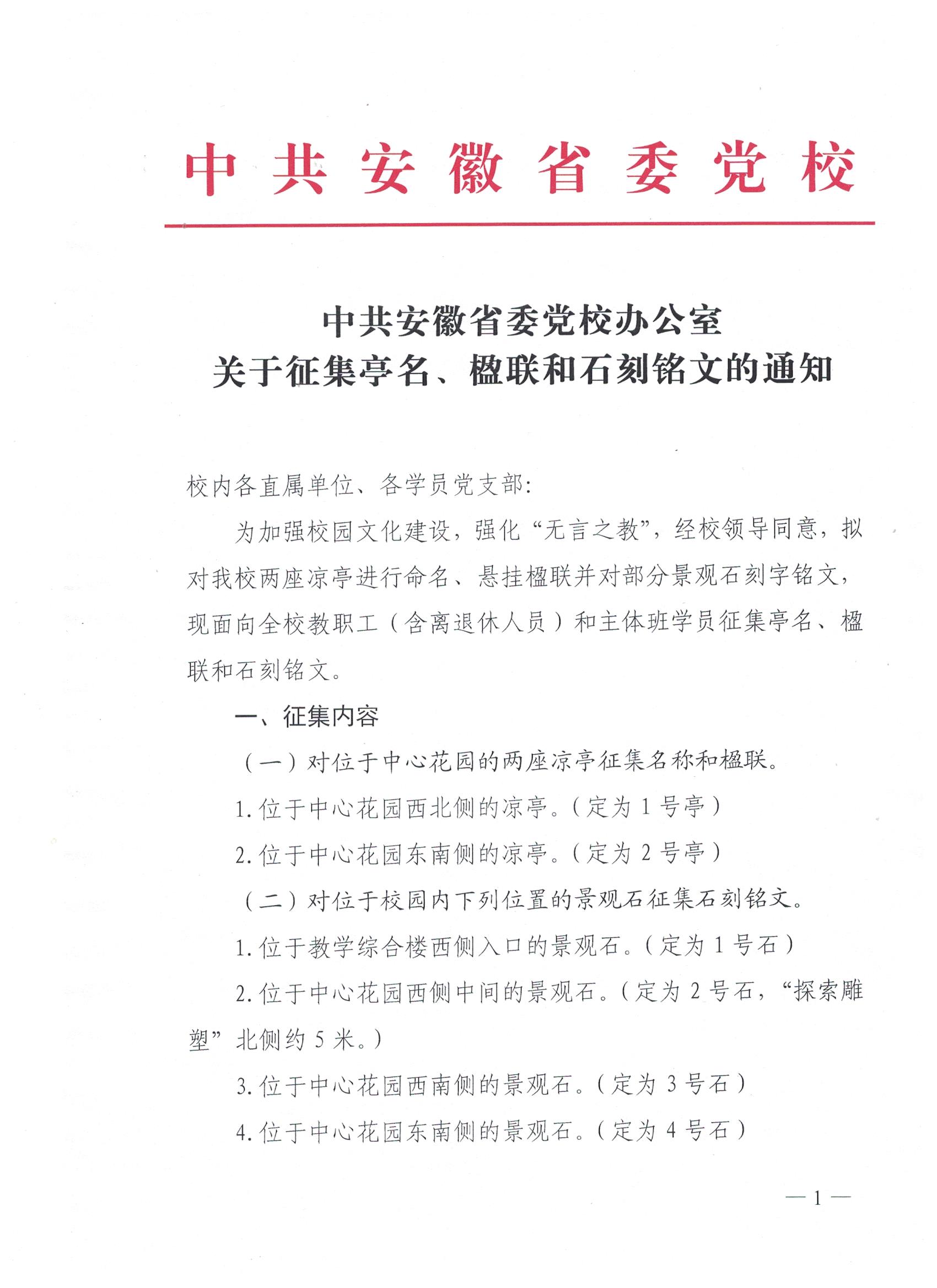 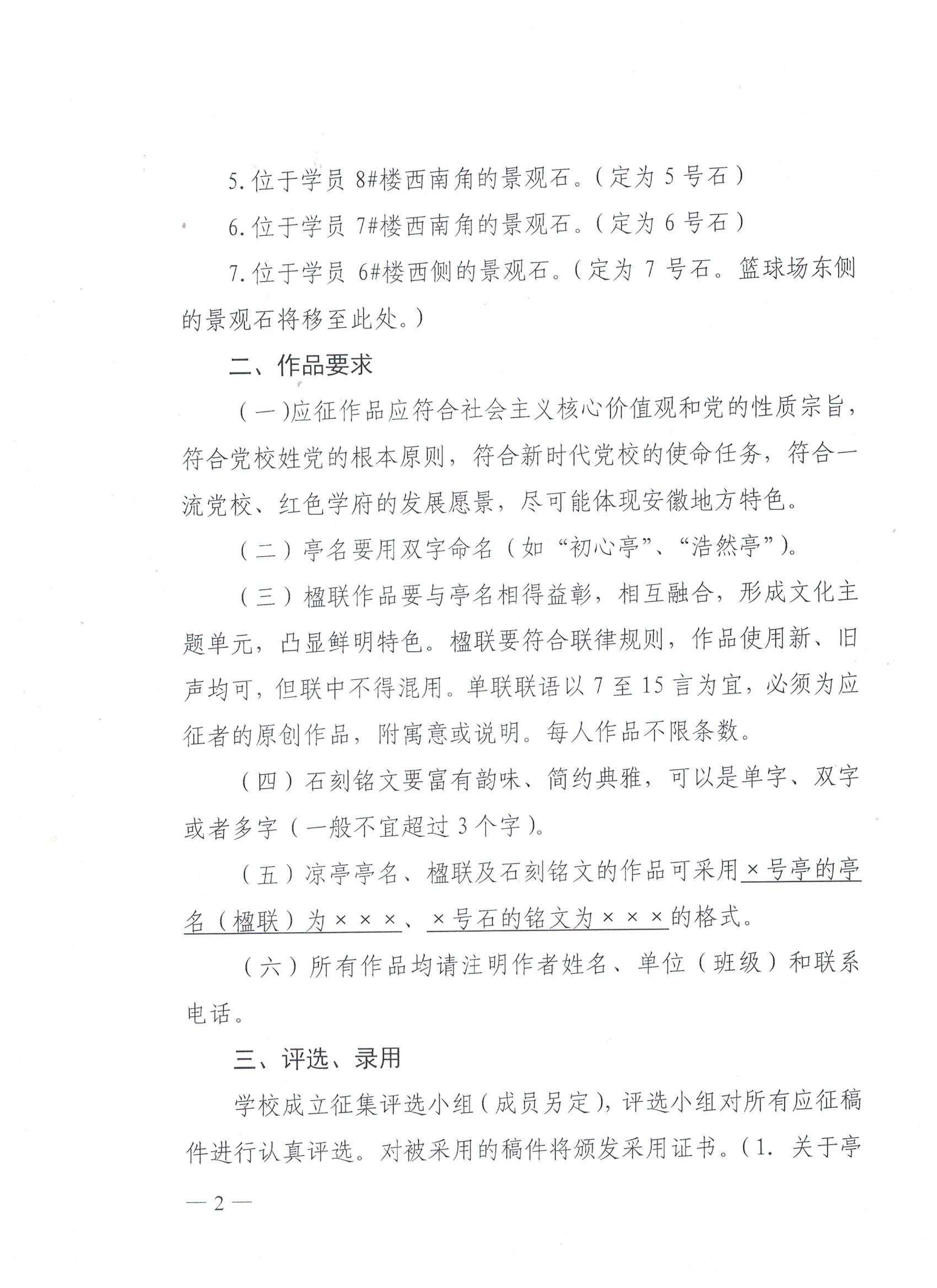 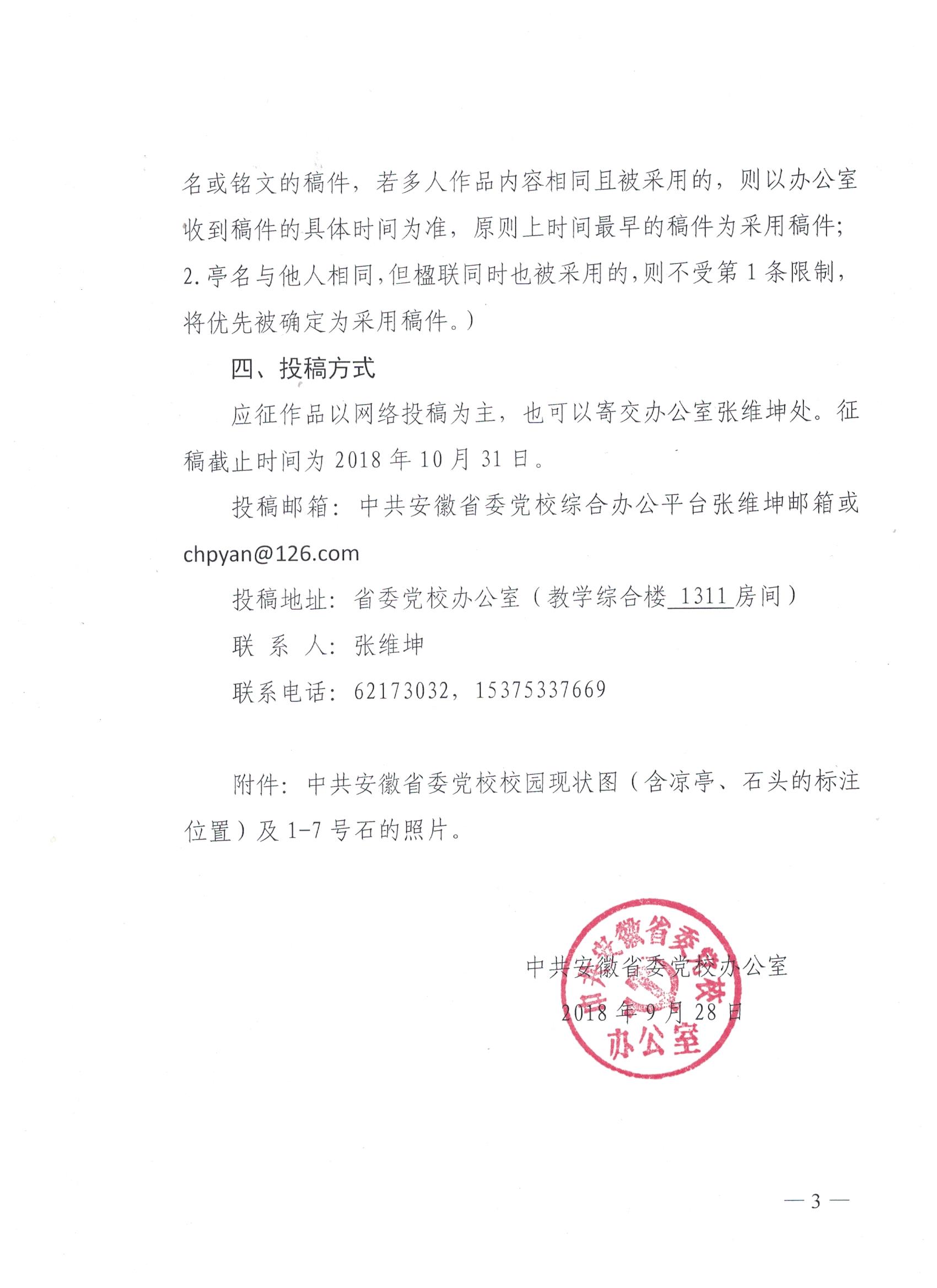 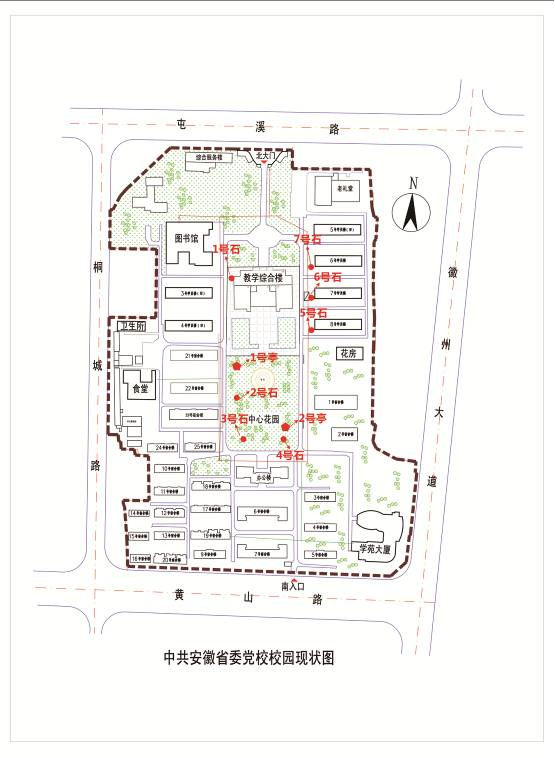 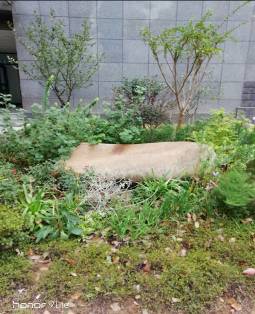 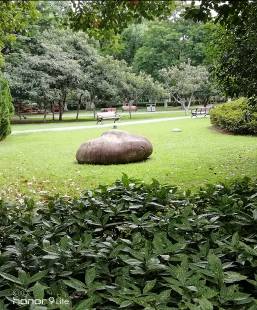 	            1 号石                                  2号石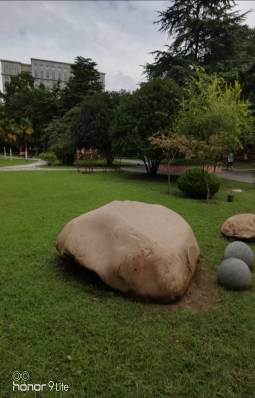 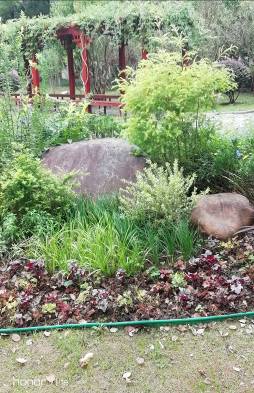 	3号石	4号石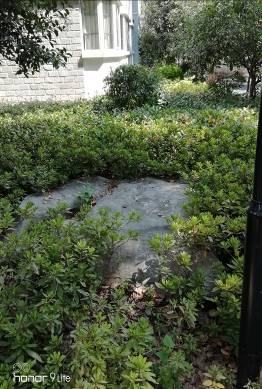 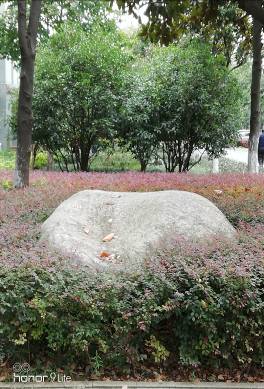 	5号石	6号石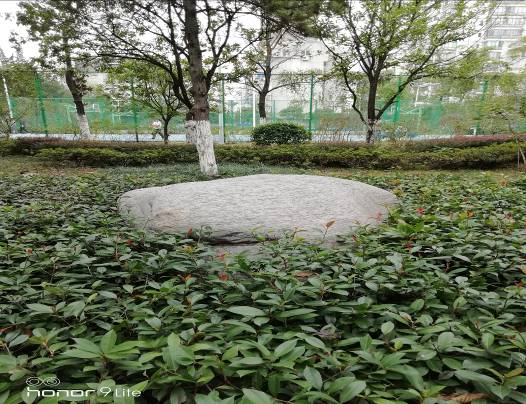 	7号石